Comité Permanente de Derecho de Autor y Derechos ConexosCuadragésima segunda sesiónGinebra, 9 a 13 de mayo de 2022PROYECTO DE ORDEN DEL DÍApreparado por la SecretaríaApertura de la sesiónAprobación del orden del día de la cuadragésima segunda sesiónElección de la mesaAcreditación de una nueva organización no gubernamentalAprobación del informe de la cuadragésima primera sesión del Comité Permanente de Derecho de Autor y Derechos ConexosProtección de los organismos de radiodifusiónLimitaciones y excepciones para bibliotecas y archivosLimitaciones y excepciones para instituciones docentes y de investigación y para personas con otras discapacidadesOtros asuntosPropuesta de análisis de los derechos de autor en el entorno digitalPropuesta del Senegal y del Congo relativa a la inclusión del derecho de participación en las reventas (droit de suite) en el orden del día de la labor futura del Comité Permanente de Derecho de Autor y Derechos Conexos de la Organización Mundial de la Propiedad IntelectualPropuesta de la Federación de Rusia sobre el fortalecimiento de la protección de los derechos de los directores de teatro en el plano internacionalPropuesta de inclusión de un estudio sobre el derecho de préstamo público en el orden del día y en la futura labor del Comité Permanente de Derecho de Autor y Derechos Conexos de la Organización Mundial de la Propiedad Intelectual (OMPI)Clausura de la sesión[Fin del documento]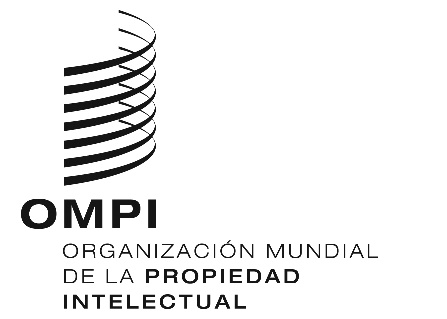 SSCCR/42/1 PROVSCCR/42/1 PROVSCCR/42/1 PROV ORIGINAL: INGLÉS  ORIGINAL: INGLÉS  ORIGINAL: INGLÉS fecha: 10 DE FEBRERO DE 2022 fecha: 10 DE FEBRERO DE 2022 fecha: 10 DE FEBRERO DE 2022 